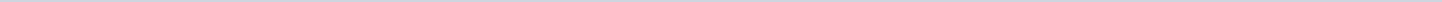 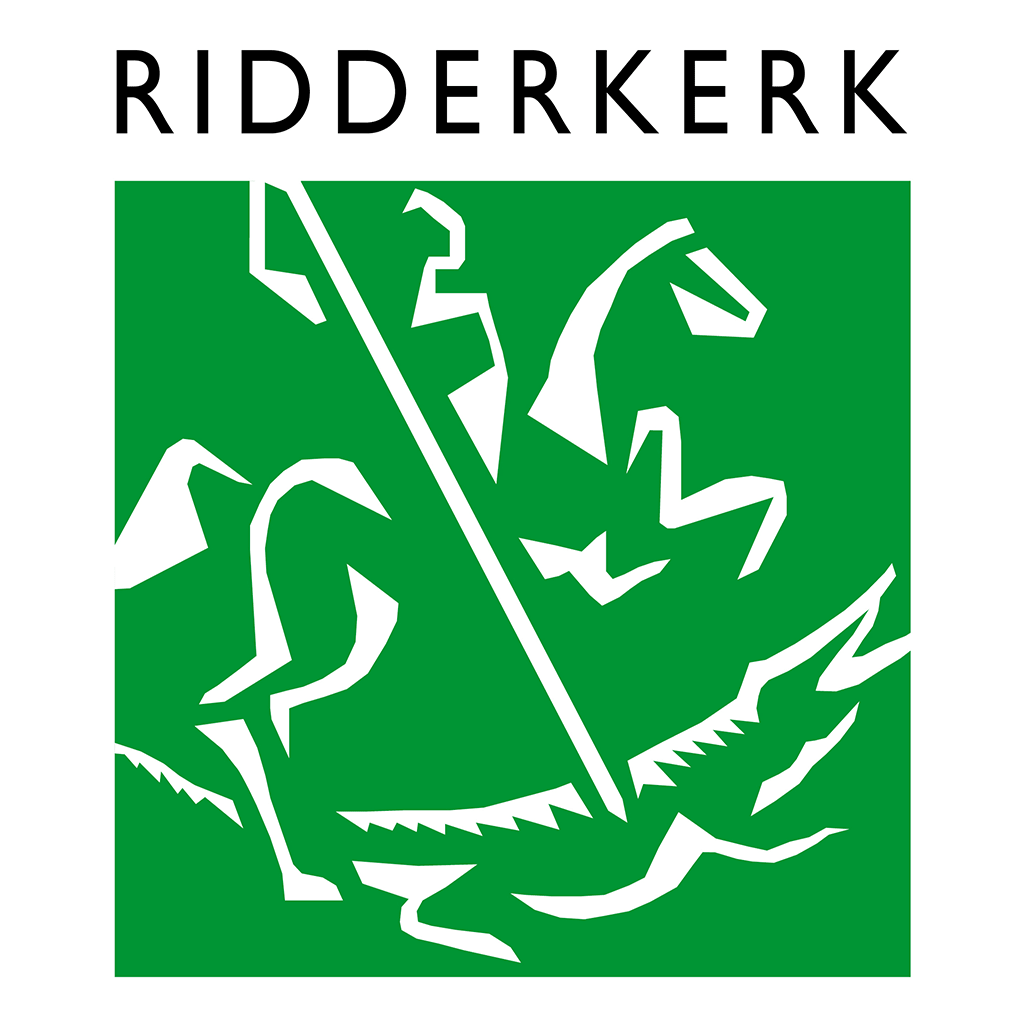 Gemeenteraad RidderkerkAangemaakt op:Gemeenteraad Ridderkerk28-03-2024 21:48Overige ingekomen stukken19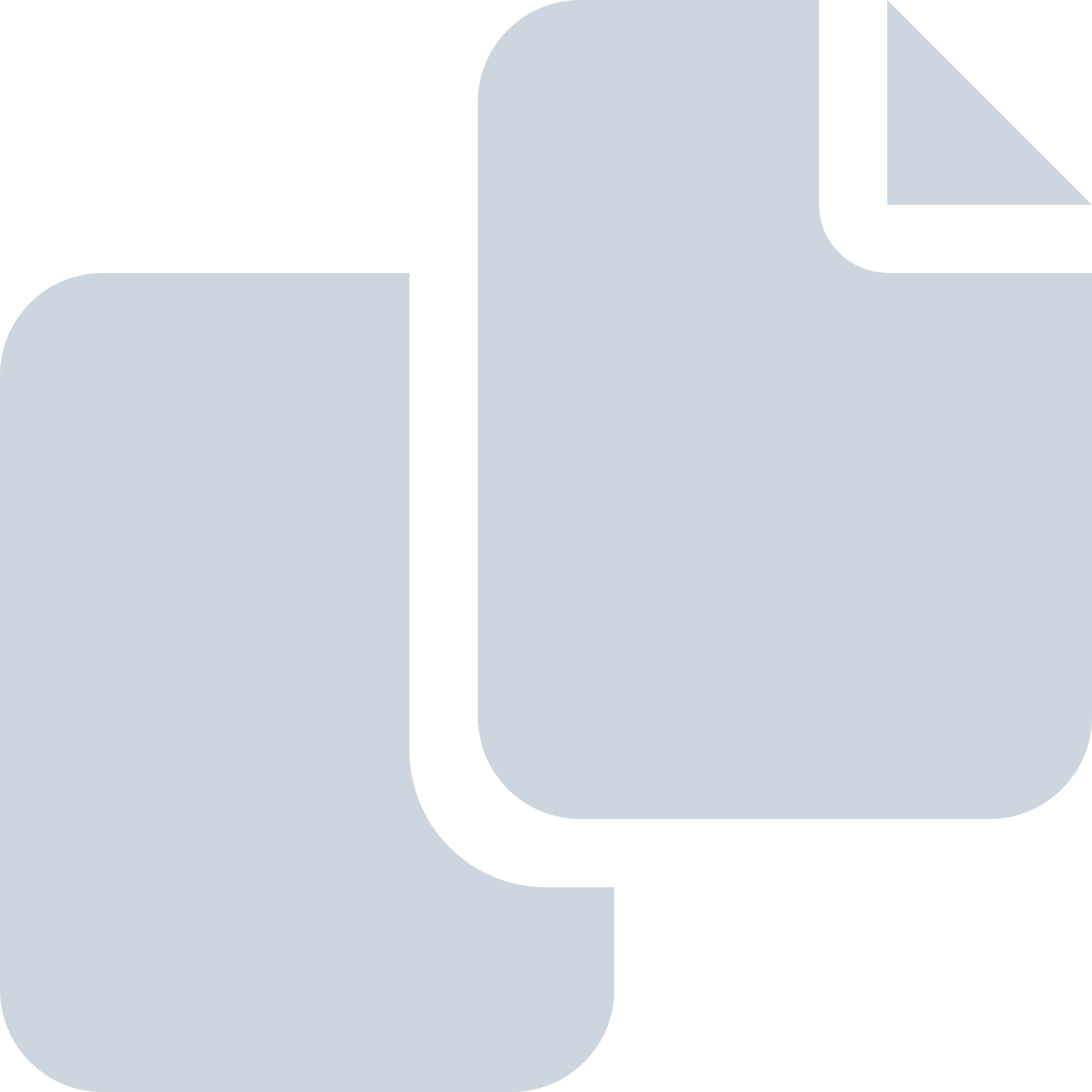 Periode: februari 2023#Naam van documentPub. datumInfo1.2023-02-10 het Ronde Sant28-02-2023PDF,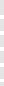 262,41 KB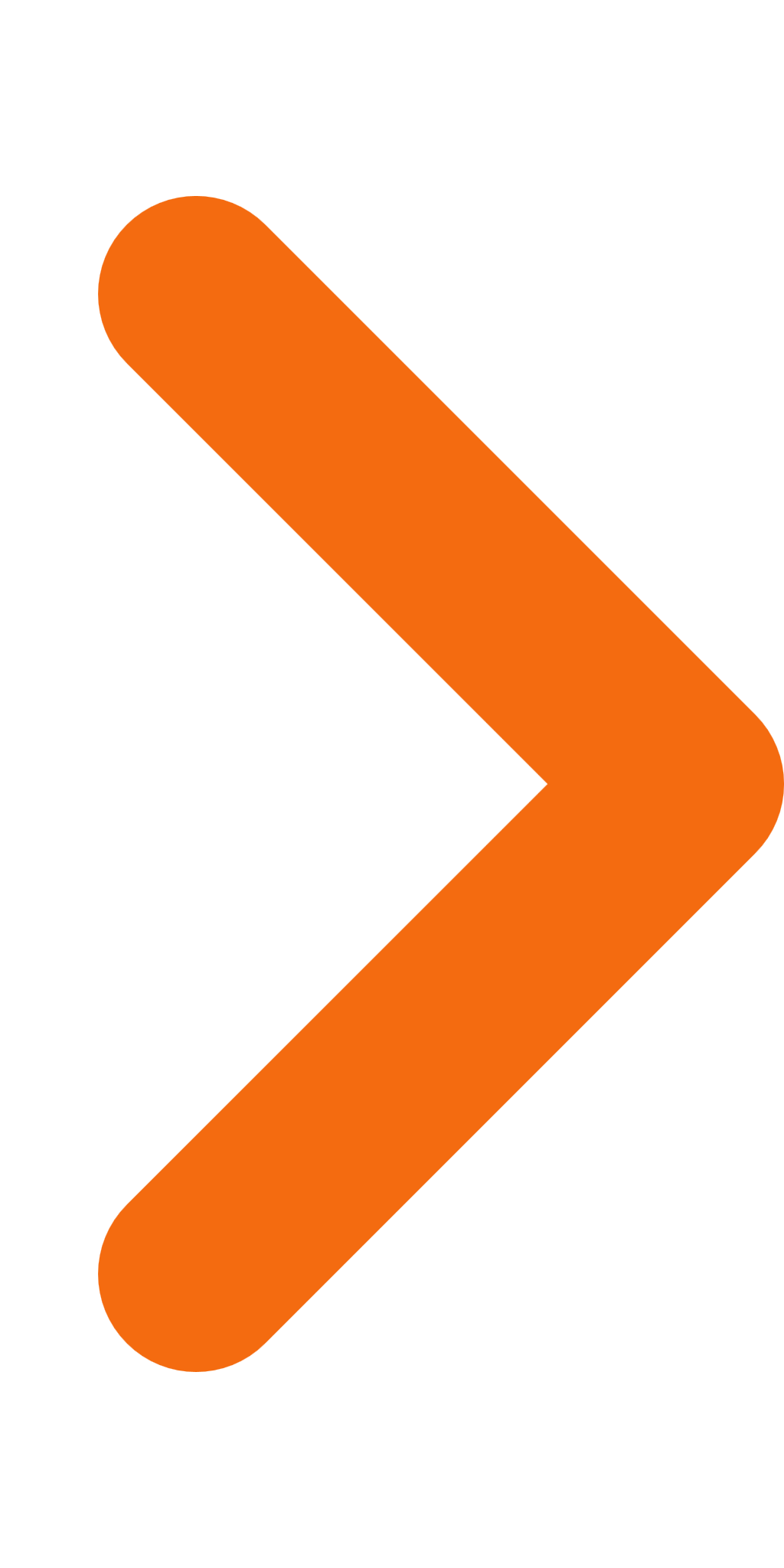 2.2023-02-20 Alzheimer NL Focusbrief gemeenten 202324-02-2023PDF,1,12 MB3.2023-02-20 Nieuwsbrief Ondernemend Ridderkerk februari 202324-02-2023PDF,1,48 MB4.2023-02-23 GR SVHW - Bijlage bij GR als bedoeld in artikel 424-02-2023PDF,38,49 KB5.2023-02-23 GR SVHW - concept 1e wijziging 202324-02-2023PDF,65,57 KB6.2023-02-23 GR SVHW - Oplegnotitie 1e wijziging24-02-2023PDF,125,81 KB7.2023-02-23 GR SVHW zienswijze 1e wijziging GR 202324-02-2023PDF,93,90 KB8.2022-02-14 OZHW Bindende voordracht benoeming lid RvT17-02-2023PDF,721,14 KB9.2022-02-14 Update zonnepark Kijfhoek en afschrift brief17-02-2023PDF,346,19 KB10.2022-12-01 Motie Utrecht Werk niet mee aan greenwashing door Shell10-02-2023PDF,1,07 MB11.2023-01-25 MRDH stand van zaken uitwerking aanbevelingen 2e tussenevaluatie10-02-2023PDF,1,25 MB12.2023-02-09 GGD RR Begroting 2024-2027 - verwachte kostenvergelijk10-02-2023PDF,160,96 KB13.2023-02-09 GGD RR Begroting 2024-2027 - zeven kerntaken infectieziektebestrijding10-02-2023PDF,112,13 KB14.2023-02-09 GGD RR Meerkosten meerjarenbegroting 2024-202710-02-2023PDF,320,19 KB15.2023-01-13 Distinto indexering met OVA- percentage 2022 jeugdhulp03-02-2023PDF,611,92 KB16.2023-01-23 Klacht afhandeling melding voorziening Jeugdwet03-02-2023PDF,379,66 KB17.2023-01-27 Cloosterman artikel over elektrische autos03-02-2023PDF,1,04 MB18.2023-02-02 GS brief Rapportage programma Beter Bestuur03-02-2023PDF,124,54 KB19.2023-02-02 Rapportage programma Beter Bestuur 202203-02-2023PDF,17,21 MB